Лекция. Защита трансформаторов и автотрансформаторов.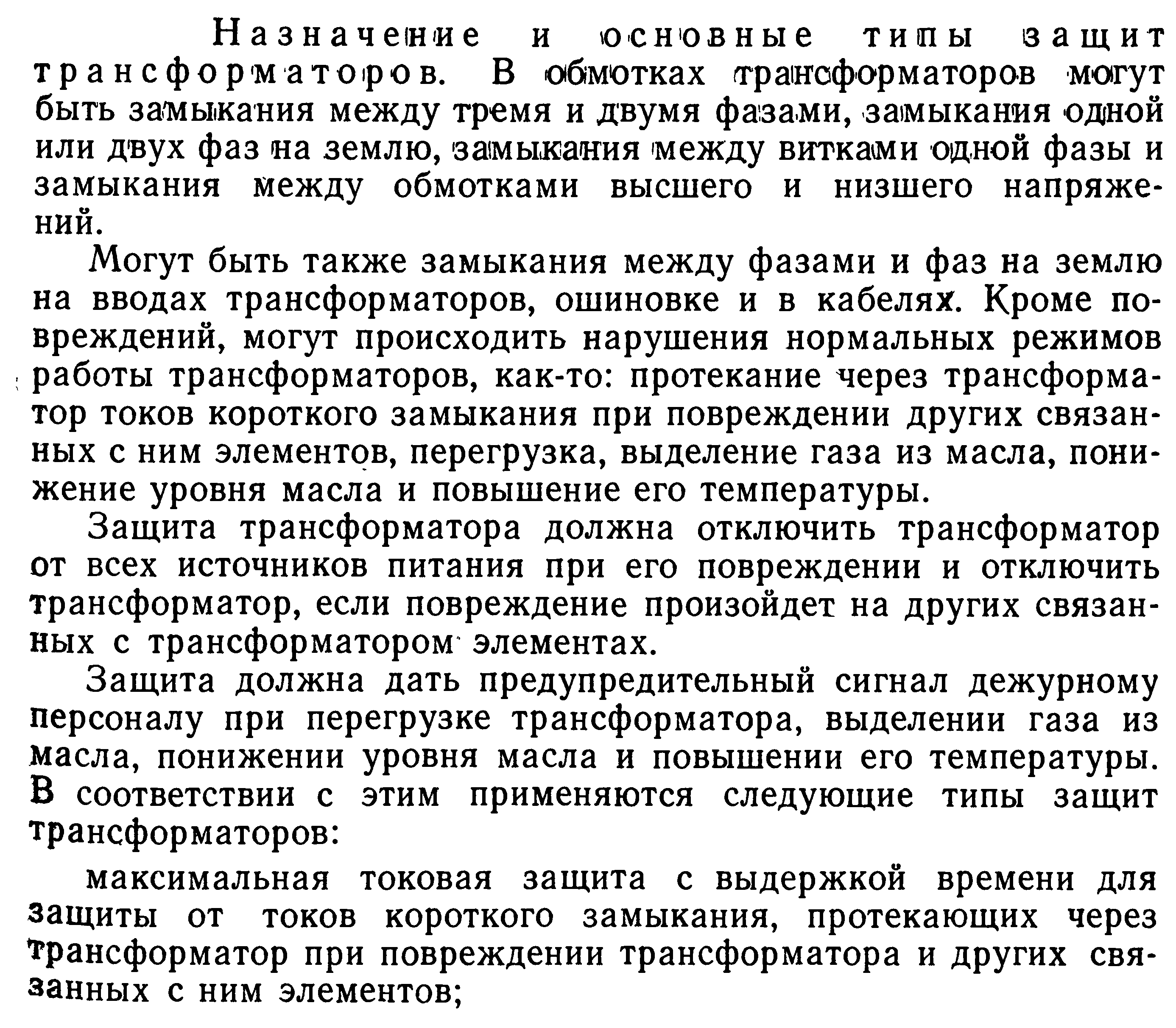  для сетей высокого напряжения.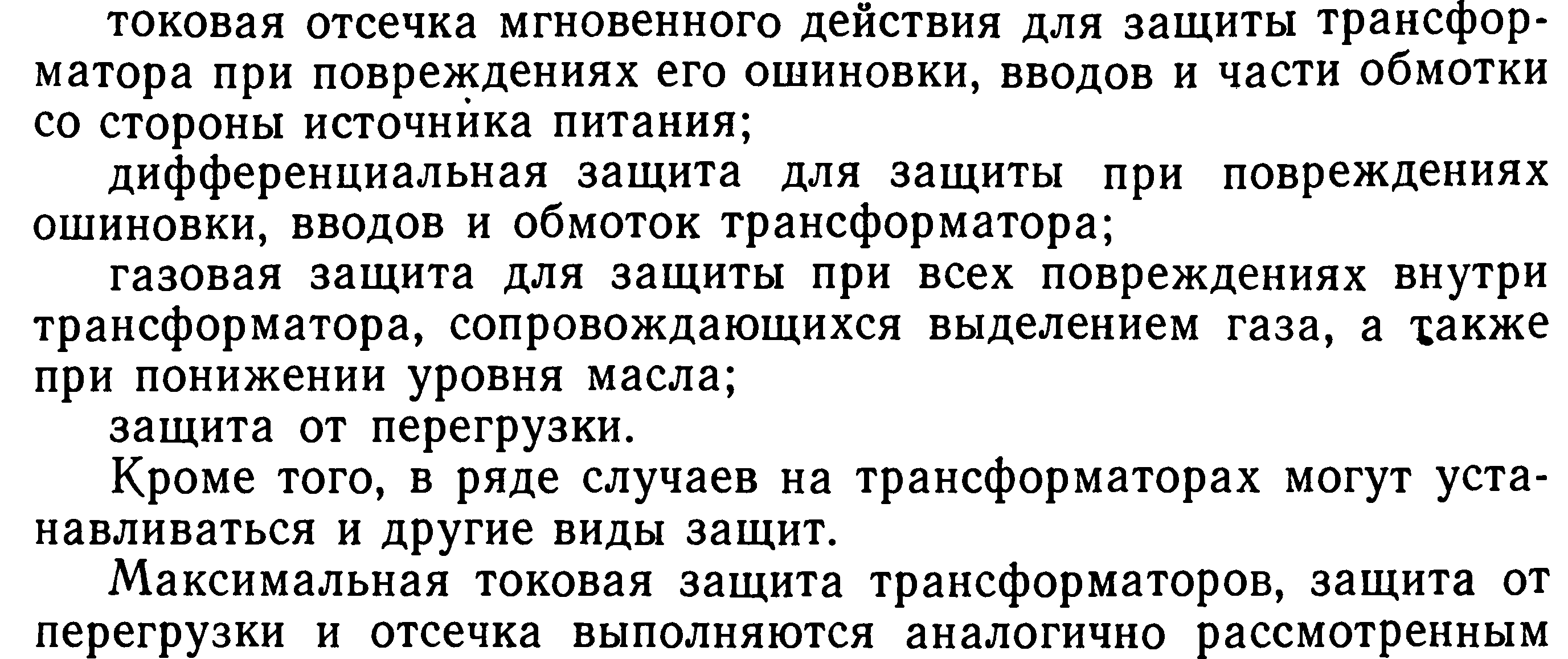 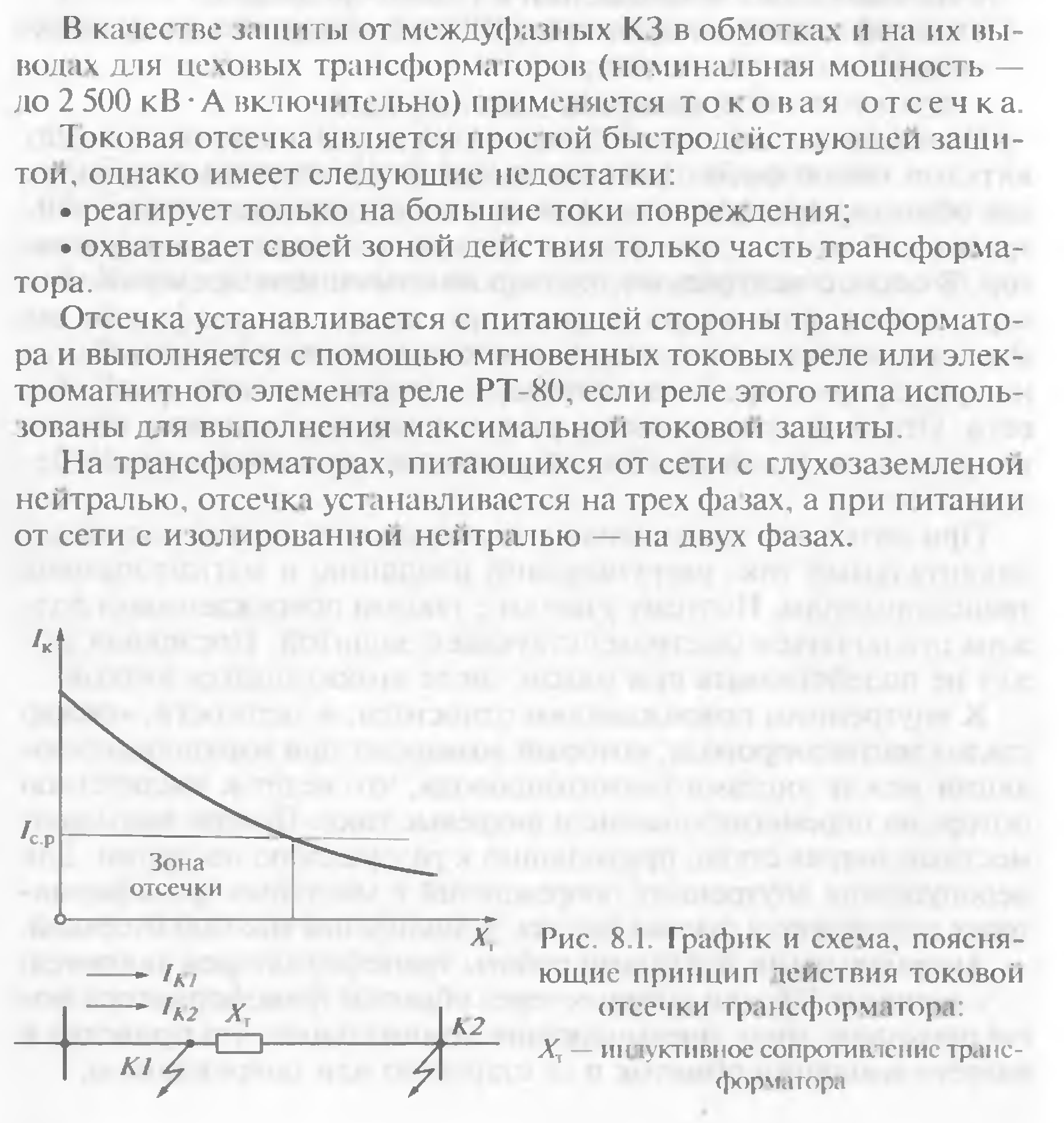 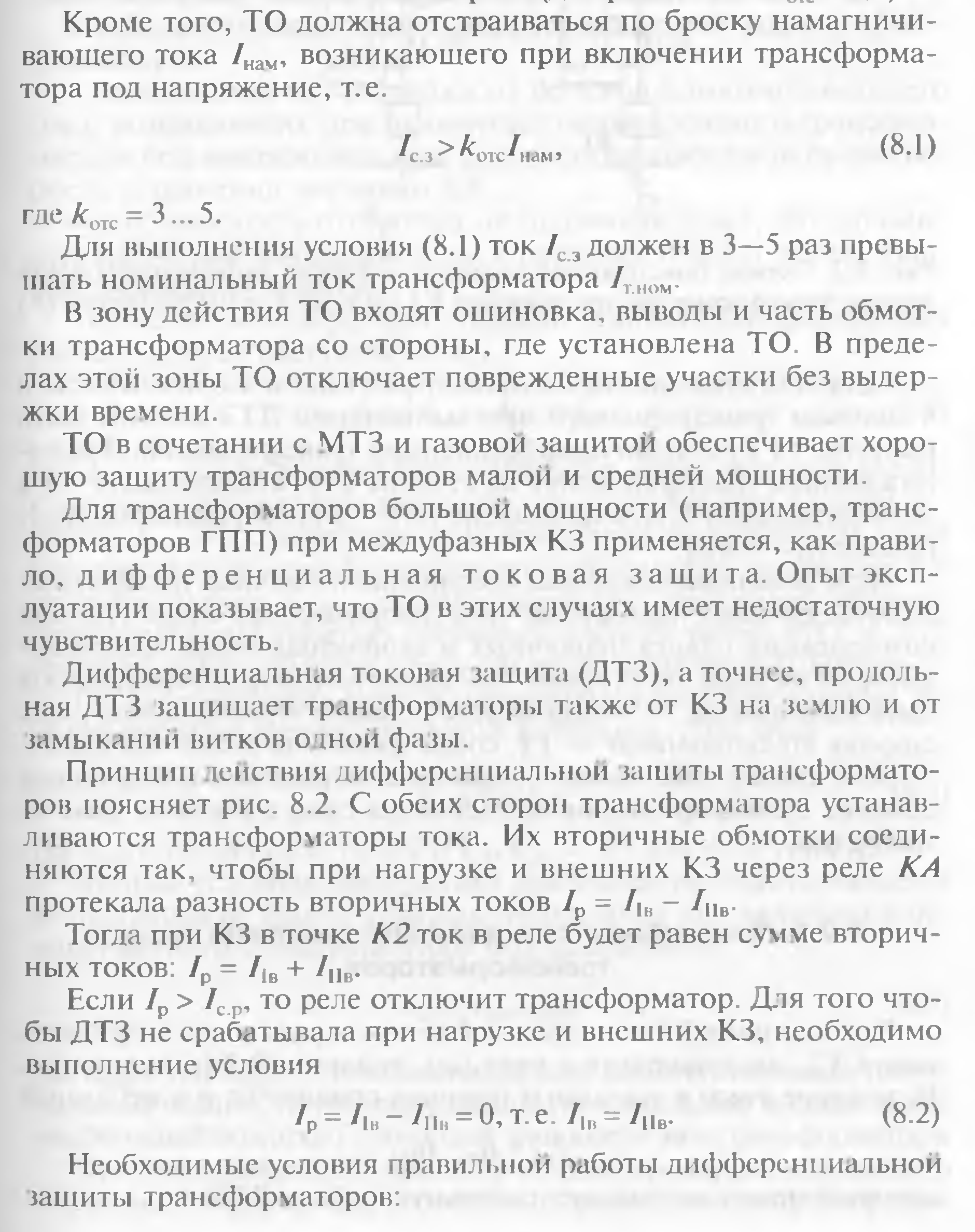  Защита трансформаторов  от перегрузки.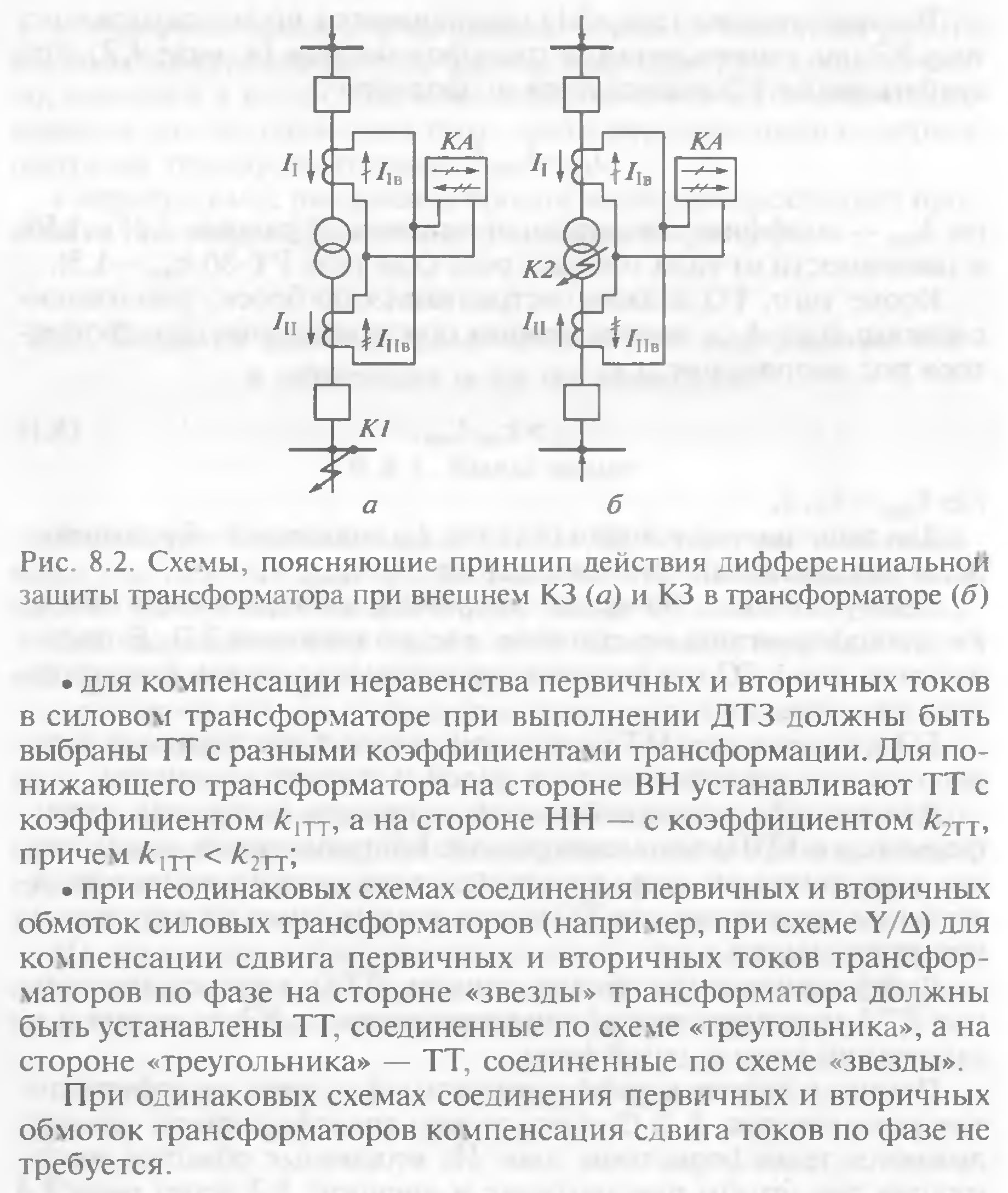 На обслуживаемых трансформаторах защита от перегрузки выполняется действующей на сигнал посредством токового реле, которое устанавливается в одной фазе, так как перегрузка трансформатора  возникает одновременно во всех трех фазах. Защита имеет реле времени, уставка которого зависит от режим а работы трансформатора. Зачастую в схемах в качестве защиты от перегрузки используется МТЗ. для сетей высокого напряжения.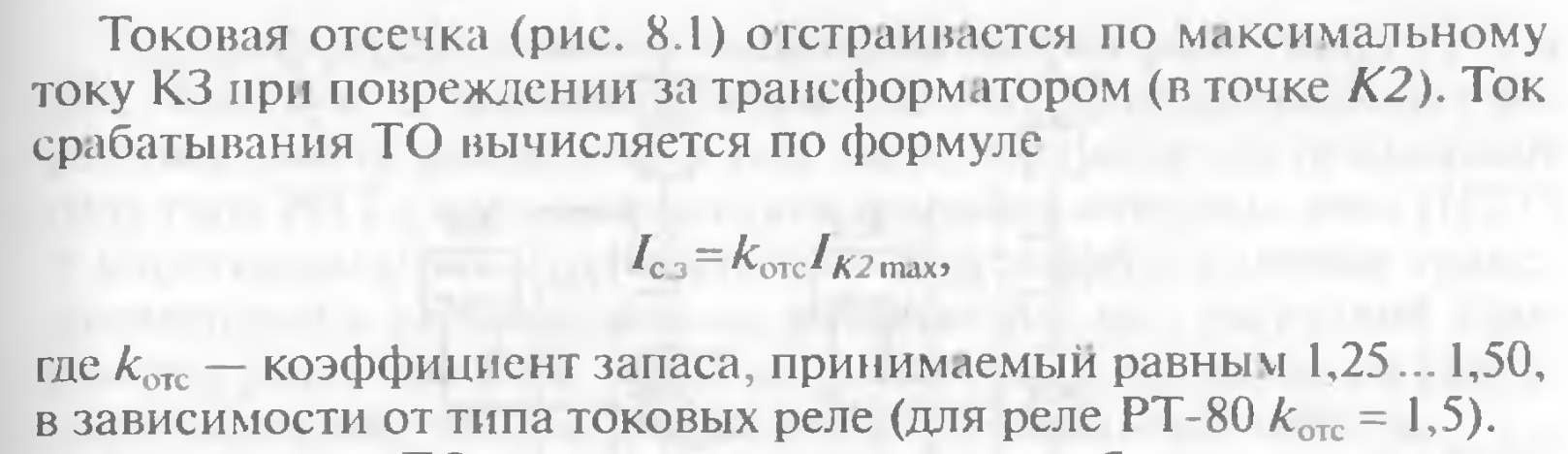 Защита трансформаторов от внешних КЗ.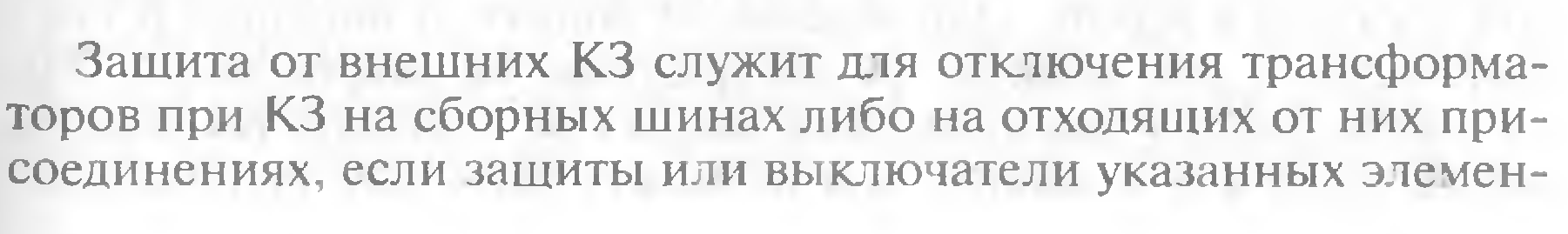 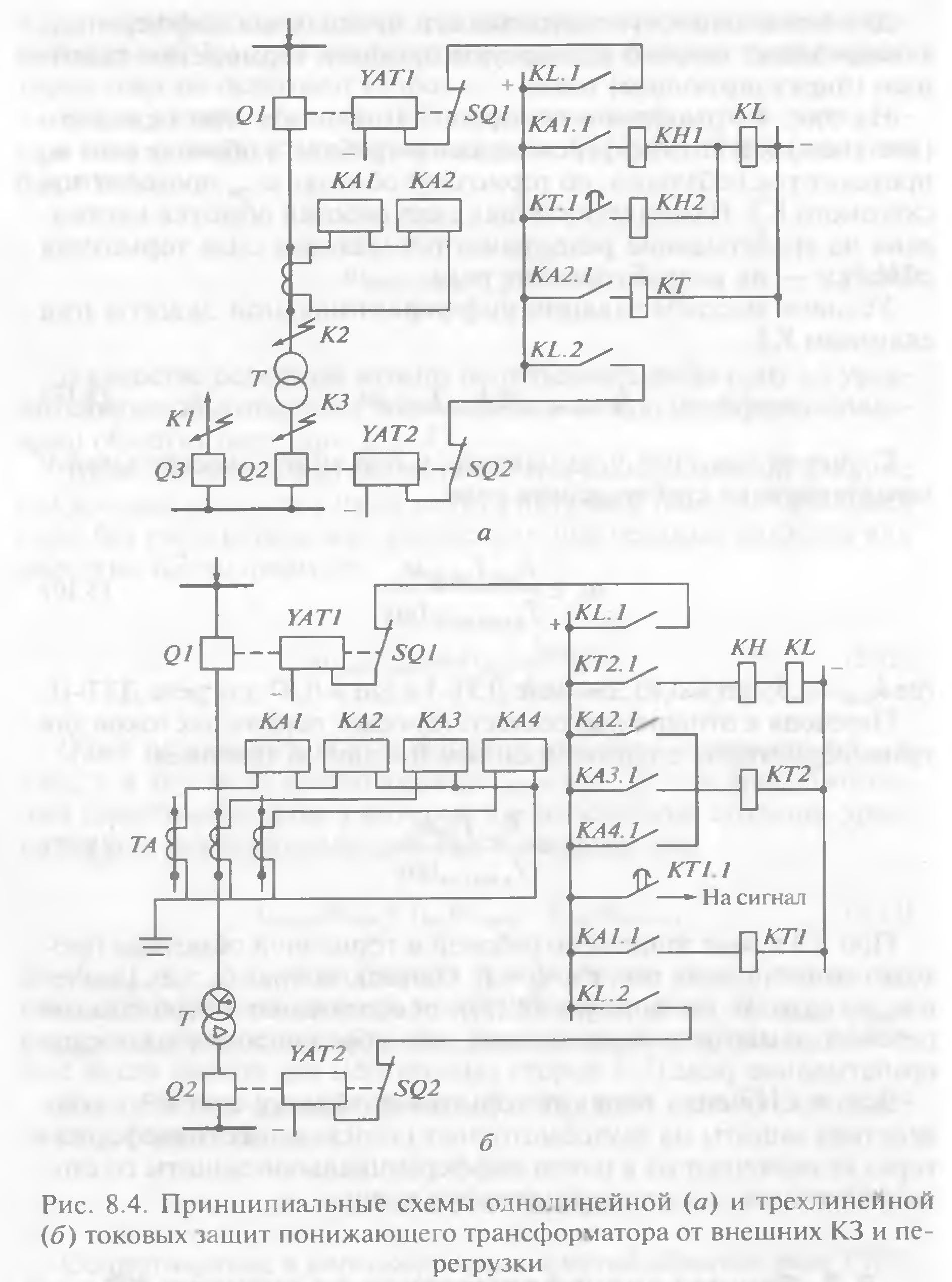 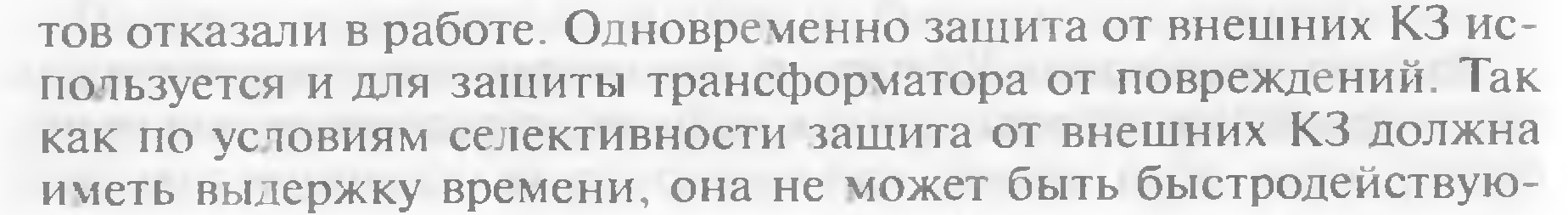 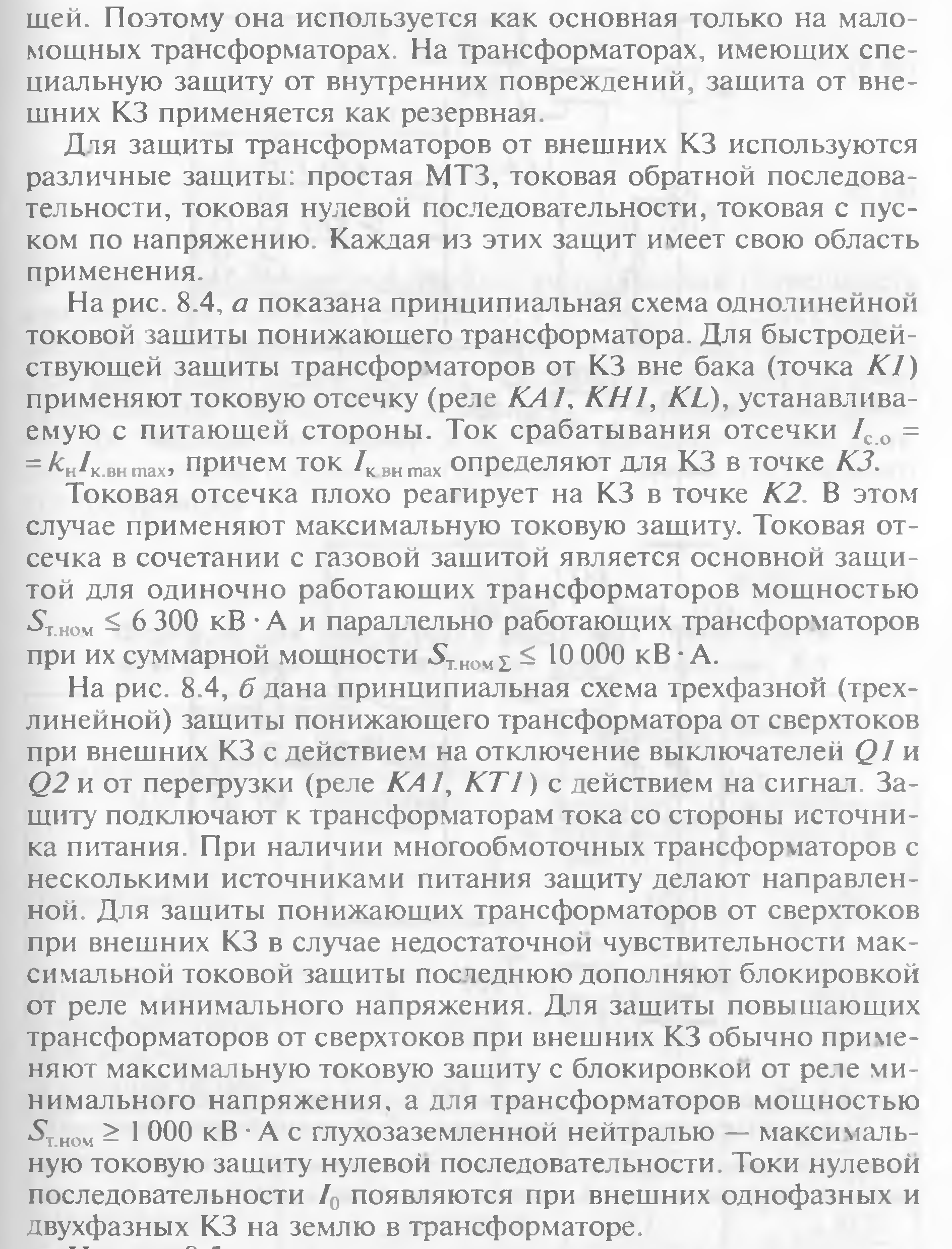 Защита трансформаторов  от перегрузки.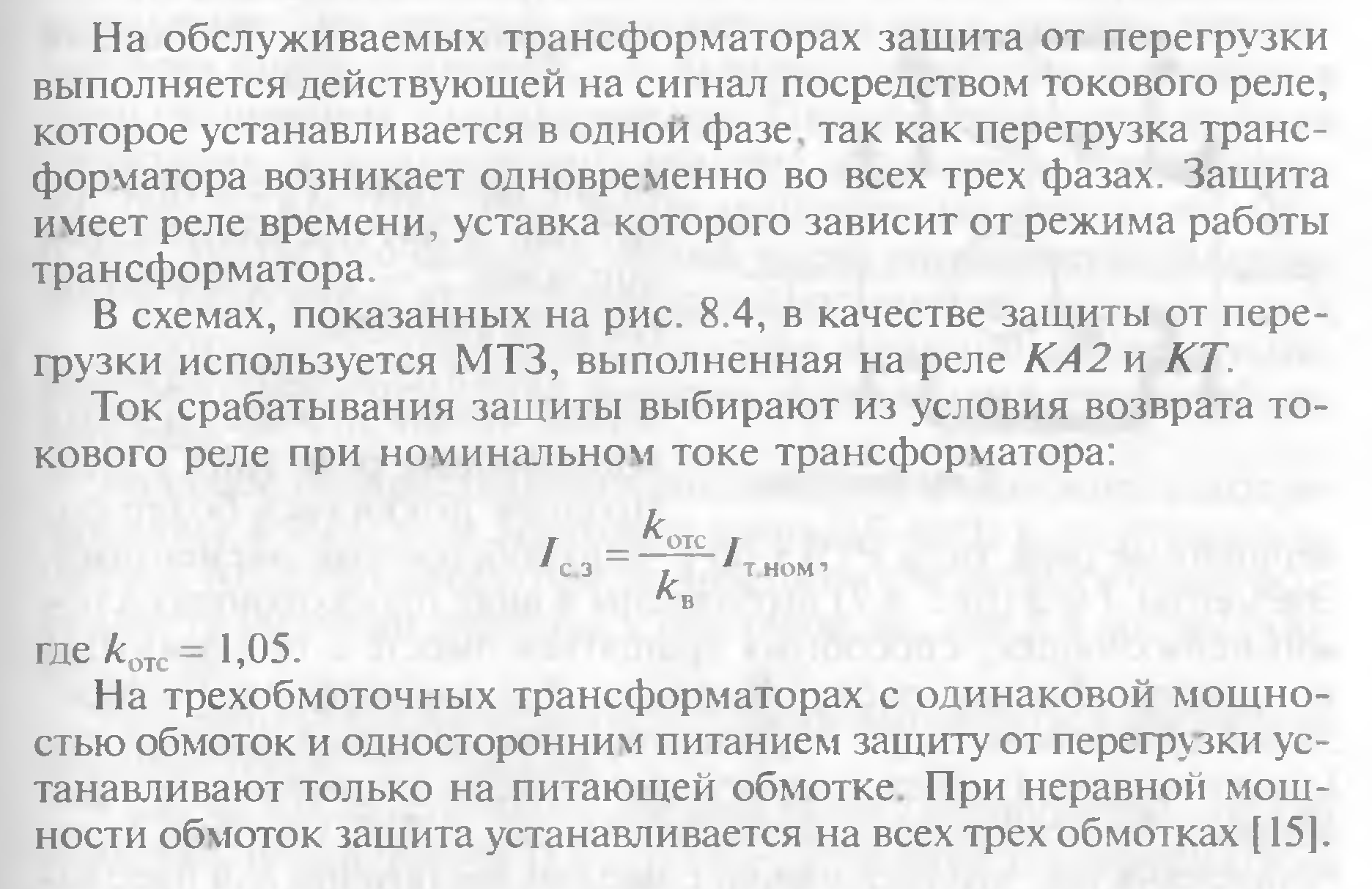 Задание: изучить материал и составить конспект.Второй подробный вариант лекции.